КАРАР                                                                        ПОСТАНОВЛЕНИЕ«19» ноябрь 2018й.                             №24                  «19» ноября 2018гОб утверждении Положения о порядке получения муниципальными служащими сельского поселения Санзяповский сельсовет муниципального района Кугарчинский район Республики Башкортостан	 разрешения представителя нанимателя (работодателя) на участие на безвозмездной основе в управлении некоммерческими организациями (кроме политической партии) в качестве единоличного исполнительного органа или вхождение в состав их коллегиальных органов управленияВ соответствии с пунктом 3 части 1 статьи 14 Федерального закона от 02.03.2007 №25-ФЗ «О муниципальной службе в Российской Федерации», Администрация сельского поселения  Санзяповский сельсовет муниципального района Кугарчинский район Республики Башкортостан П О С Т А Н О В Л Я Е Т:Утвердить Положение о порядке получения муниципальными служащими администрации сельского поселения Санзяповский сельсовет муниципального района Кугарчинский район Республики Башкортостан разрешения представителя нанимателя (работодателя) на участие на безвозмездной основе в управлении некоммерческими организациями (кроме политической партии) в качестве единоличного исполнительного органа или вхождение в состав их коллегиальных органов управления согласно приложению.Контроль   за исполнением постановления оставляю за собой.Постановление  вступает в силу со дня официального обнародования.    Глава сельского поселения                                   Ф.А.ГалинаПриложение к постановлению администрации сельского поселения Санзяповский сельсовет муниципального района Кугарчинский район Республики Башкортостан19.11. 2018г. №24Положениео порядке получения муниципальными служащими сельского поселения Санзяповский сельсовет муниципального района Кугарчинский район Республики Башкортостан разрешения представителя нанимателя (работодателя) на участие на безвозмездной основе в управлении некоммерческими организациями (кроме политической партии) в качестве единоличного исполнительного органа или вхождение в состав их коллегиальных органов управленияНастоящее «Положение о порядке получения муниципальными служащими сельского поселения Санзяповский сельсовет муниципального района Кугарчинский район Республики Башкортостан разрешения представителя нанимателя (работодателя) на участие на безвозмездной основе в управлении некоммерческими организациями (кроме политической партии) в качестве единоличного исполнительного органа или вхождение в состав их коллегиальных органов управления» (далее по тексту - Положение) разработано в соответствии с пунктом 3 части 1 статьи 14 Федерального закона от 2 марта 2007г. № 25-ФЗ «О муниципальной службе в Российской Федерации», пунктом 2 части 3 статьи 12.1 Федерального закона от 28 декабря 2008 г. № 273-ФЗ «О противодействии коррупции», в связи с принятием Федерального закона от 03 апреля 2017г. № 64-ФЗ «О внесении изменений в отдельные законодательные акты Российской Федерации в целях совершенствования государственной политики в области противодействия коррупции» и регламентирует процедуру получения муниципальными служащими администрации разрешения представителя нанимателя (работодателя) на участие на безвозмездной основе в управлении некоммерческими организациями, указанными в пункте 3 части 1 статьи 14 Федерального закона (общественной организацией, жилищным, жилищно-строительным, гаражным кооперативом, садоводческим, огородническим, дачным потребительским кооперативом, товариществом собственников недвижимости, кроме политической партии) в качестве единоличного исполнительного органа или вхождения в состав их коллегиальных органов управленияУчастие муниципальных служащих на безвозмездной основе в управлении некоммерческой организацией не должно приводить к конфликту интересов или возможности возникновения конфликта интересов.Заявление о разрешении представителя нанимателя (работодателя) на участие на безвозмездной основе в управлении некоммерческой организацией (далее - заявление) составляется в письменном виде муниципальным служащим по форме согласно приложению №1 к настоящему Положению на имя руководителя органа местного самоуправления.Муниципальные служащие подают заявление в кадровую службу (специалисту по кадровой работе) органа местного самоуправления (далее - кадровая служба).Регистрация заявления осуществляется кадровой службой в день поступления заявления в Журнале регистрации заявлений о разрешении на участие на безвозмездной основе в управлении некоммерческими организациями (кроме политической партии) в качестве единоличного исполнительного органа или вхождение в состав их коллегиальных органов управления (далее - Журнал регистрации) по форме согласно приложению №2 к настоящему Положению.Листы Журнала регистрации должны быть пронумерованы, прошнурованы и скреплены печатью кадровой службы или органа местного самоуправления.Копия зарегистрированного в установленном порядке заявления выдается кадровой службой муниципальному служащему на руки либо направляется по почте с уведомлением о получении. На копии заявления, подлежащего передаче муниципальному служащему, ставится отметка «Заявление зарегистрировано» с указанием даты и номера регистрации заявления, фамилии, инициалов и должности лица, зарегистрировавшего данное заявление.Кадровая служба рассматривает поступившее заявление на предмет наличия конфликта интересов или возможности возникновения конфликта интересов в случае участия муниципального служащего на безвозмездной основе в управлении некоммерческой организацией и подготавливает мотивированное заключение.В случае выявления конфликта интересов или возможности возникновения конфликта интересов при участии муниципального служащего на безвозмездной основе в управлении некоммерческой организацией кадровая служба указывает в мотивированном заключении предложения об отказе в удовлетворении заявления муниципального служащего.Заявление муниципального служащего и мотивированное заключение направляются кадровой службой руководителю органа местного самоуправления в течение пяти рабочих дней со дня регистрации заявления.Руководитель органа местного самоуправления в течение пяти рабочих дней по результатам рассмотрения заявления выносит решение, удовлетворяет заявление муниципального служащего или отказывает в удовлетворении заявления муниципального служащего при наличии оснований, изложенных в заключении кадровой службы, указанном в пункте 8 настоящего Положения.Кадровая служба в течение пяти рабочих дней с момента принятия решения руководителем органа местного самоуправления по результатам рассмотрения заявления уведомляет муниципального служащего о принятом решении.Оригинал заявления и копия решения, принятого по результатам его рассмотрения, приобщается к личному делу муниципального служащего.Управляющий делами                 ________________Г.Б.Салихова   Приложение № 1к Положению о порядке получения муниципальными служащими сельского поселения Санзяповский сельсовет муниципального района Кугарчинский район Республики Башкортостан разрешения представителя нанимателя (работодателя) на участие на безвозмездной основе в управлении некоммерческими организациями (кроме политической партии) в качестве единоличного исполнительного органа или вхождение в состав их коллегиальных органов управленияобразецГлаве сельского поселения Санзяповский сельсовет муниципального района Кугарчинский район Республики Башкортостан__________________________________фамилия и инициалыот_____________________________________________________________________________наименование должности, фамилия, имя и отчество муниципального служащегоЗаявлениео разрешении на участие на безвозмездной основе в управлении некоммерческими организациями (кроме политической партии) в качестве единоличного исполнительного органа или вхождение в состав их коллегиальных органов управленияВ соответствии с пунктом 3 части 1 статьи 14 Федерального закона от 2 марта 2007 года № 25-ФЗ «О муниципальной службе в Российской Федерации» прошу разрешить мне участие на безвозмездной основе в управлении некоммерческой организацией в качестве единоличного исполнительного органа, вхождение в состав коллегиального органа управления (не нужное вычеркнуть или удалить)____________________________________________________________ _______________________________________________________________________ ____________________________________________________________________________________________________________________________________________________________________________________________________________(указать сведения о некоммерческой организации, о деятельности, которую намерен выполнять муниципальный служащий, в качестве кого, предполагаемую дату начала выполнения соответствующей деятельности, иное).______________________                                                                                            ___________________________________(дата)                                                                                                                                           (подпись).Приложение № 2к Положению о порядке получения муниципальными служащими сельского поселения Санзяповский сельсовет муниципального района Кугарчинский район Республики Башкортостан разрешения представителя нанимателя (работодателя) на участие на безвозмездной основе в управлении некоммерческими организациями (кроме политической партии) в качестве единоличного исполнительного органа или вхождение в состав их коллегиальных органов управленияобразецЖурналрегистрации заявлений о разрешении на участие на безвозмездной основе в управлении некоммерческими организациями (кроме политической партии) в качестве единоличного исполнительного органа или вхождение в состав их коллегиальных органов управленияБАШҠОРТОСТАН РЕСПУБЛИКАҺЫКҮГӘРСЕН РАЙОНЫ МУНИЦИПАЛЬ РАЙОНЫНЫҢ САНЪЯП АУЫЛ СОВЕТЫ   АУЫЛ БИЛӘМӘҺЕ ХАКИМИ!ТЕ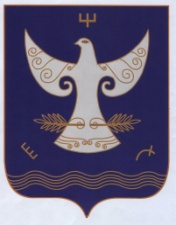 РЕСПУБЛИКА БАШКОРТОСТАНАДМИНСТРАЦИЯСЕЛЬСКОГО ПОСЕЛЕНИЯСАНЗЯПОВСКИЙ СЕЛЬСОВЕТМУНИЦИПАЛЬНОГО РАЙОНАКУГАРЧИНСКИЙ РАЙОН                      4533443, Урге Санъяп  ауылы,                              Үҙәк урамы, 47РЕСПУБЛИКА БАШКОРТОСТАНАДМИНСТРАЦИЯСЕЛЬСКОГО ПОСЕЛЕНИЯСАНЗЯПОВСКИЙ СЕЛЬСОВЕТМУНИЦИПАЛЬНОГО РАЙОНАКУГАРЧИНСКИЙ РАЙОН                      4533443, Урге Санъяп  ауылы,                              Үҙәк урамы, 47               453343,  с.Верхнесанзяпово                              ул.Центральная, 47№Ф.И.О.муниципальногослужащего,представившегозаявлениеДолжностьмуниципальногослужащего,представившегозаявлениеДата поступления заявления в кадровую службуФ.И.О.муниципальногослужащего,принявшегозаявлениеПодписьмуниципальногослужащего,принявшегозаявлениеПодпись муниципального служащего в получении копии заявления1234567